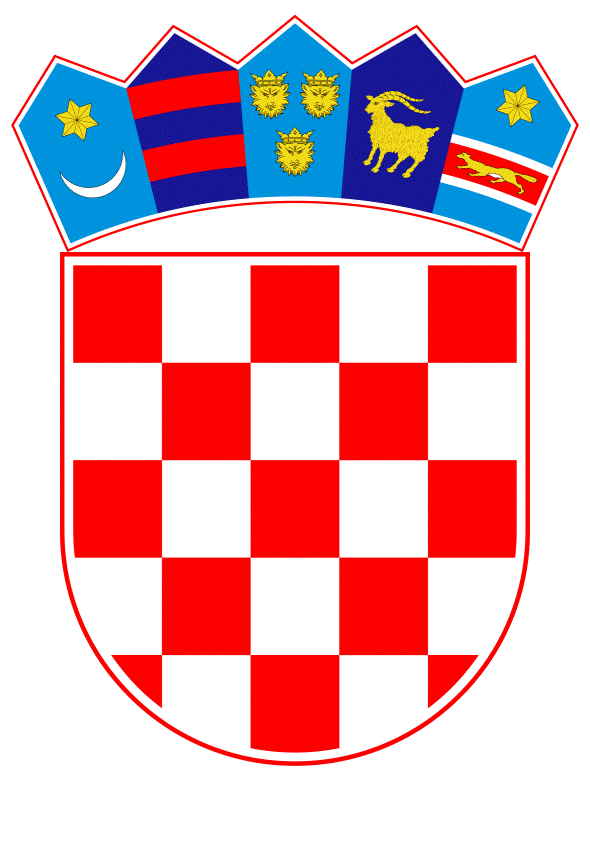 VLADA REPUBLIKE HRVATSKEZagreb, 18. veljače 2021.______________________________________________________________________________________________________________________________________________________________________________________________________________________________PRIJEDLOGNa temelju članka 84. stavka 1. točke 8. Zakona o lokalnoj i područnoj (regionalnoj) samoupravi („Narodne novine“, br. 33/01, 60/01 – vjerodostojno tumačenje, 129/05, 109/07, 125/08, 36/09, 150/11, 144/12, 19/13 – pročišćeni tekst, 137/15 – ispravak, 123/17, 98/19 i 144/20), Vlada Republike Hrvatske je na sjednici održanoj ________ 2021. donijelaR J E Š E N J Eo raspuštanju Općinskog vijeća Općine KolanI.	Raspušta se Općinsko vijeće Općine Kolan, a članovima Općinskog vijeća prestaje mandat.II.	Vlada Republike Hrvatske imenovat će, posebnim rješenjem, povjerenika Vlade Republike Hrvatske u Općini Kolan za obavljanje poslova iz nadležnosti Općinskog vijeća Općine Kolan.III.	Povjerenik Vlade Republike Hrvatske preuzima sve ovlasti Općinskog vijeća Općine Kolan.IV.	Sredstva za rad povjerenika Vlade Republike Hrvatske osiguravaju se u proračunu Općine Kolan. V.	Ovo Rješenje stupa na snagu danom objave u „Narodnim novinama“.ObrazloženjeMinistarstvo pravosuđa i uprave podnijelo je Vladi Republike Hrvatske prijedlog za raspuštanje Općinskog vijeća Općine Kolan, temeljem odredbe članka 84. stavka 1. točke 8. Zakona o lokalnoj i područnoj (regionalnoj) samoupravi (u daljnjem tekstu: Zakon). U prijedlogu Ministarstva pravosuđa i uprave navedeno je da je Općina Kolan dopisom, KLASA: 400-06/20-01/02, URBROJ: 2198/33-03/02-20-1, od 4. siječnja 2021. obavijestila navedeno Ministarstvo da Općinsko vijeće Općine Kolan nije donijelo proračun, kao ni odluku o privremenom financiranju.U predmetnom dopisu je navedeno da je općinski načelnik Općine Kolan sukladno zakonu podnio Općinskom vijeću na razmatranje i donošenje Konačni prijedlog Proračuna za 2021. godinu te da Općinsko vijeće na 43. sjednici održanoj 28. prosinca 2020. nije usvojilo predloženi Konačni prijedlog Proračuna za 2021. godinu. Iz dostavljenog Zapisnika s 43. sjednice Općinskog vijeća proizlazi da je od 5 vijećnika prisutnih na toj sjednici, od ukupno 9 članova koliko broji Općinsko vijeće, za Konačni prijedlog Proračuna 1 vijećnik glasovao „za“, dok je 4 vijećnika glasovalo „protiv“.  Također, u dopisu je navedeno da je općinski načelnik podnio Općinskom vijeću na razmatranje i donošenje Odluku o privremenom financiranju poslova, funkcija i programa općinskih tijela i drugih proračunskih korisnika Općine Kolan za razdoblje od 1. siječnja do 31. ožujka 2021. godine te da Općinsko vijeće na 44. sjednici održanoj 31. prosinca 2020. nije usvojilo Odluku o privremenom financiranju. Iz dostavljenog Zapisnika s 44. sjednice Općinskog vijeća proizlazi da je svih 5 vijećnika koji su sudjelovali u radu te sjednice glasovalo „protiv“ donošenja Odluke o privremenom financiranju.Budući da je utvrđeno da Općina Kolan nije donijela proračun ni odluku o privremenom financiranju, utvrđeno je da su se stekli zakonom propisani uvjeti iz članka 84. stavka 1. točke 8. Zakona.Člankom 84. stavkom 1. točkom 8. Zakona propisano je da će Vlada Republike Hrvatske na prijedlog tijela državne uprave nadležnog za lokalnu i područnu (regionalnu) samoupravu raspustiti predstavničko tijelo ako u tekućoj godini ne donese proračun za sljedeću godinu niti odluku o privremenom financiranju te ako ne donese proračun do isteka roka privremenog financiranja, osim u slučaju iz članka 69.a stavka 1. Zakona.U članku 69.a stavku 1. Zakona propisano je da će ako općinski načelnik, gradonačelnik, odnosno župan ne predloži proračun predstavničkom tijelu ili povuče prijedlog prije glasovanja o proračunu u cjelini te ne predloži novi prijedlog proračuna u roku koji omogućuje njegovo donošenje, Vlada Republike Hrvatske na prijedlog tijela državne uprave nadležnog za lokalnu i područnu (regionalnu) samoupravu razriješiti općinskog načelnika, gradonačelnika, odnosno župana i njihovog zamjenika koji je izabran zajedno s njima.U konkretnom slučaju, općinski načelnik Općine Kolan je izvršio svoju obvezu i predložio Proračun Općine Kolan za 2021. godinu, no Općinsko vijeće nije donijelo proračun, kao ni odluku o privremenom financiranju čime su se ispunili uvjeti za raspuštanje Općinskog vijeća.Temeljem odredbe članka 8. Zakona o lokalnim izborima („Narodne novine“, br. 144/12, 121/16, 98/19, 42/20 i 144/20), mandat članova predstavničkih tijela jedinice lokalne, odnosno područne (regionalne) samouprave izabranih na redovnim izborima traje do stupanja na snagu odluke Vlade Republike Hrvatske o raspuštanju predstavničkih tijela, sukladno zakonu kojim se uređuje lokalna i područna (regionalna) samouprava.Što se tiče održavanja prijevremenih lokalnih izbora, sukladno odredbama članka 7. Zakona o lokalnim izborima, prijevremeni izbori za članove predstavničkog tijela kojima je mandat prestao zbog raspuštanja, održavaju se u roku od 90 dana od dana raspuštanja predstavničkog tijela, no, ako bi se ti prijevremeni izbori trebali održati u kalendarskoj godini u kojoj se održavaju redovni izbori, a prije njihovog održavanja, u toj se jedinici prijevremeni izbori neće održati.Stoga, s obzirom da se redovni lokalni izbori održavaju 16. svibnja 2021. te bi se, u konkretnom slučaju, prijevremeni izbori trebali održati u kalendarskoj godini u kojoj se održavaju redovni izbori, a prije njihovog održavanja, u Općini Kolan prijevremeni izbori se neće održati.Sukladno članku 85. stavku 1. Zakona, rješenje Vlade Republike Hrvatske o raspuštanju predstavničkog tijela stupa na snagu danom objave u „Narodnim novinama“.Slijedom navedenoga riješeno je kao u izreci. 	Uputa o pravnom lijeku:	Protiv ovoga Rješenja, temeljem članka 85. stavka 2. Zakona, predsjednik raspuštenog Općinskog vijeća može podnijeti tužbu Visokom upravnom sudu Republike Hrvatske u roku od 8 dana od dana objave Rješenja.KLASA:URBROJ:Zagreb, _______ 2021.	PREDSJEDNIKmr. sc. Andrej PlenkovićPredlagatelj:Ministarstvo pravosuđa i uprave Predmet:Prijedlog rješenja o raspuštanju Općinskog vijeća Općine Kolan